AJÁNLATTÉTELI DOKUMENTÁCIÓa „Moha Község területén a Fő utca felújítása és a TOP-3.1.1-15-FE1 Program keretein belül - Fenntartható települési közlekedésfejlesztés”tárgyú közbeszerzési eljáráshoz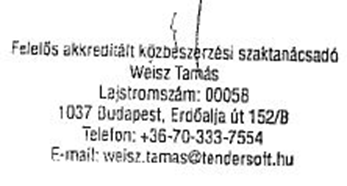 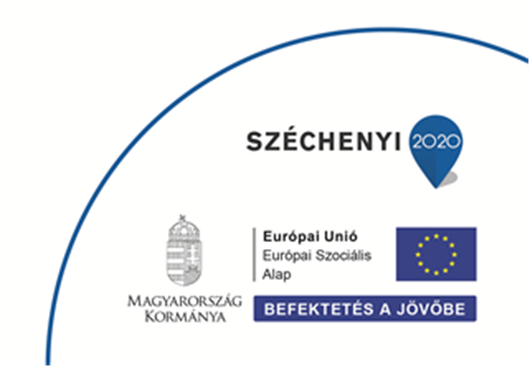 az ajánlat elkészítésével kapcsolatban az ajánlattevők részére szükséges információkról szóló tájékoztatásAZ AJÁNLAT TARTALMA:A Kbt. 66. § (5) bekezdése alapján az ajánlatnak felolvasólapot kell tartalmaznia, amely feltünteti a Kbt. 68. § (4) bekezdése szerinti összes adatot.Az ajánlatnak tartalmaznia kell ajánlattevőnek a Kbt. 66. § (2) bekezdésében foglaltaknak megfelelő eredeti kifejezett nyilatkozatát a felhívás feltételeire, a szerződés megkötésére és teljesítésére, valamint a kért ellenszolgáltatásra vonatkozóan. Az ajánlat eredeti példányának a Kbt. 66. § (2) bekezdése szerinti nyilatkozat eredeti aláírt példányát kell tartalmaznia. Ajánlattevő köteles ajánlatához csatolni a Kbt. 66. § (4) bekezdése szerinti nyilatkozatát arra vonatkozólag, hogy a kis- és középvállalkozásokról, fejlődésük támogatásáról szóló törvény szerint mikro-, kis- vagy középvállalkozásnak minősül-e vagy nem tartozik a törvény hatálya alá. Ajánlattevőnek csatolnia kell a Kbt. 66. § (6) bekezdése szerinti nyilatkozatot.A nyilatkozatot nemleges tartalom esetén is csatolni kell!A Kbt. 114. § (2) bekezdése és a Kbt. 67. § (1) bekezdése szerint a gazdasági szereplő ajánlatában köteles a felhívásban előírt kizáró okok fenn nem állása tekintetében nyilatkozatát benyújtani:Ajánlattevőnek ajánlatában - a 321/2015. (X. 30.) Korm. rendelet 17. § (2) bekezdése alapján - egyszerű nyilatkozatot kell benyújtania arról, hogy nem tartozik a felhívásban előírt kizáró okok hatálya alá. A Kbt. 67. § (1) bekezdése szerinti nyilatkozatban az ajánlattevőnek a Kbt. 62. § (1) bekezdés k) pont kb) alpontjára vonatkozóan a külön jogszabályban meghatározottak szerint kell a részletes adatokat megadnia. Ajánlattevő ajánlatában köteles csatolni nyilatkozatát a 321/2015. (X. 30.) Korm. rendelet 17. § (1) bekezdése alapján, melyben a Kbt. 62. § (1) bekezdés k) pont kb) pontját a 8. § i) pont ib) alpontja és a 10. § g) pont gb) alpontjában foglaltak szerint igazolja. A Kbt. 64. § (7) bekezdése alapján az ajánlatban be kell nyújtani az ajánlattevő arra vonatkozó nyilatkozatát, hogy nem vesz igénybe a szerződés teljesítéséhez a Kbt. 62. § (1) bekezdés g)-k), m) és q) pontja szerinti kizáró ok hatálya alá eső alvállalkozót. Az alvállalkozó vonatkozásában az ajánlattevőnek nyilatkozatot kell benyújtania - a 321/2015. (X. 30.) Korm. rendelet 17. § (2) bekezdése alapján - arról, hogy az érintett gazdasági szereplők vonatkozásában nem állnak fenn a felhívásban előírt kizáró okok.Ajánlattevőnek nyilatkoznia kell ajánlatában, hogy vele szemben van-e folyamatban változásbejegyzési eljárás. A 321/2015. (X. 30.) Korm. rendelet 13. §-a alapján, folyamatban lévő változásbejegyzési eljárás esetében az ajánlattevő az ajánlathoz köteles csatolni a cégbírósághoz benyújtott változásbejegyzési kérelmet és az annak érkezéséről a cégbíróság által megküldött igazolást.Közös ajánlattétel esetén az ajánlattételnek meg kell felelnie a Kbt. 35. §-ában foglalt feltételeknek. Közös ajánlattétel esetén csatolni kell a közös ajánlattevők által cégszerűen aláírt közös ajánlattevői megállapodást, amely tartalmazza az alábbiakat:a közös Ajánlatevők nevét;azon ajánlattevőt, aki a közös Ajánlattevőket az eljárás során kizárólagosan képviseli, illetőleg a közös ajánlattevők nevében hatályos jognyilatkozatot tehet;az ajánlat aláírása módjának ismertetését;a szerződéses árból való részesedésük mértékét valamint külön-külön a közös ajánlattevők azon bankszámlaszámait, ahova az elismert teljesítést követően a kifizetés megtörténhet;valamennyi közös Ajánlattevői tag nyilatkozatát arról, hogy egyetemleges felelősséget vállalnak a közbeszerzési eljárás eredményeként megkötendő szerződés szerződésszerű teljesítéséhez szükséges munkák megvalósításáért;az ajánlat benyújtásának napján érvényes és hatályos, és hatálya, teljesítése, alkalmazhatósága vagy végrehajthatósága nem függ felfüggesztő (hatályba léptető), illetve bontó feltételtől.Ajánlattevőnek és alvállalkozójának az alábbi cégokmányokat kell az ajánlathoz csatolni:az ajánlatot aláíró(k) aláírási címpéldányát vagy a 2006. évi V. törvény 9. § (1) bekezdés szerinti aláírás-mintáját, külföldi illetőségű ajánlattevő esetén az ennek megfeleltethető dokumentumot (amennyiben ilyen dokumentum az adott országban nem ismert, teljes bizonyító erejű magánokiratba vagy ügyvéd/közjegyző előtt tett okiratba foglalt aláírás-minta);a cégkivonatban nem szereplő kötelezettségvállaló(k) esetében a cégjegyzésre jogosult személytől származó, az ajánlat aláírására vonatkozó (a meghatalmazó és a meghatalmazott aláírását is tartalmazó) írásos meghatalmazást.Ajánlattevő a közbeszerzési dokumentumok részét képező árazatlan költségvetési kiírást köteles ajánlatához csatolni teljes egészében beárazva és cégszerűen aláírva papír alapon kinyomtatva, megfelelő képviseleti jogosultsággal rendelkező személy által aláírva, továbbá elektronikus másolati példányban (.xls). A költségvetés tételeiben az ajánlattevők az Ajánlatkérő hozzájárulása nélkül nem módosíthatnak, tételeket nem hagyhatnak el, továbbá tételeket nem tehetnek hozzá. A tételes beárazott költségvetésben az árat úgy kell kalkulálni és megajánlani, hogy az minden, a közbeszerzési dokumentumok szerinti költséget tartalmazzon. Az ajánlati árnak tartalmaznia kell mindazokat a költségeket, melyek az ajánlat tárgyának eredményfelelős megvalósításához szükségesek.Az ajánlatnak tartalmaznia kell a felhívásban és a közbeszerzési dokumentumokban külön ki nem emelt egyéb nyilatkozatokat, igazolásokat és más dokumentumokat, melyeket a Kbt. kötelezően előír.Az ajánlatban benyújtott dokumentumokat a Kbt. 47. § (2) bekezdése alapján egyszerű másolatban is be lehet nyújtani. Nem elektronikus úton történő ajánlattétel esetén az ajánlat a Kbt. 66. § (1) bekezdése szerint benyújtott egy eredeti példányának a Kbt. 66. § (2) bekezdése szerinti nyilatkozat eredeti aláírt példányát kell tartalmaznia. Amennyiben a felhívás alapján valamely követelés érvényesítésének alapjául szolgáló irat, igazolás, vagy nyilatkozatot szükséges becsatolni (pl: bankgarancia vagy kezességvállalásról szóló nyilatkozat), úgy azt eredeti, vagy hiteles másolatban kell becsatolni az eredeti ajánlatban.Amennyiben bármely, az ajánlathoz csatolt okirat, igazolás, nyilatkozat, stb. nem magyar nyelven kerül kiállításra, úgy azt az ajánlattevő magyar nyelvű fordításban is köteles becsatolni. A Kbt. 47. § (2) bekezdése alapján Ajánlatkérő a nem magyar nyelven benyújtott dokumentumok ajánlattevő általi felelős fordítását is elfogadja. A fordítás tartalmának helyességéért az ajánlattevő felel.Ajánlattevő a Kbt. 44. § (1) bekezdésében foglaltak értelmében az ajánlatában, hiánypótlásban, valamint a Kbt. 72. § szerinti indokolásban elkülönített módon elhelyezett, üzleti titkot (ideértve a védett ismeretet is) (Ptk. 2:47. §) tartalmazó iratok nyilvánosságra hozatalát megtilthatja. Az üzleti titkot tartalmazó irat kizárólag olyan információkat tartalmazhat, amelyek nyilvánosságra hozatala a gazdasági szereplő üzleti tevékenysége szempontjából aránytalan sérelmet okozna. A gazdasági szereplő az üzleti titkot tartalmazó, elkülönített irathoz indokolást köteles csatolni, amelyben részletesen alátámasztja, hogy az adott információ vagy adat nyilvánosságra hozatala miért és milyen módon okozna számára aránytalan sérelmet. A gazdasági szereplő által adott indokolás nem megfelelő, amennyiben az általánosság szintjén kerül megfogalmazásra.FORMAI ELŐÍRÁSOK:Az ajánlatot írásban, 1 eredeti példányban, zárt csomagolásban, a jelen felhívásban megadott címre közvetlenül vagy postai úton kell benyújtani az ajánlattételi határidő lejártáig. Az ajánlat a felhívásban megadott címen munkanapokon 9:00-12:00 óra és 13:00-15:00 óra között, valamint az ajánlattételi határidő lejártának napján 9:00-11:00 óra között nyújtható be. Az ajánlat csomagolása akkor nem minősül zártnak, ha abból roncsolás nélkül az ajánlat bármely lapja kivehető.Ajánlattevő köteles csatolni továbbá a cégszerűen aláírt ajánlatot teljes terjedelmében, írásvédett (nem szerkeszthető) formátumban egy elektronikus adathordozón (CD vagy DVD) a papír alapú példányt tartalmazó zárt csomagolásban elhelyezve. Az ajánlat eredeti példányát zsinórral, lapozhatóan össze kell fűzni, a csomót matricával az ajánlat első vagy hátsó lapjához rögzíteni, a matricát le kell bélyegezni, vagy az ajánlattevő részéről erre jogosultnak alá kell írni, úgy hogy a bélyegző, illetőleg az aláírás legalább egy része a matricán legyen. Az ajánlat oldalszámozása eggyel kezdődjön és oldalanként növekedjen. Elegendő a szöveget vagy számokat, vagy képet tartalmazó oldalakat számozni, az üres oldalakat nem kell, de lehet. A címlapot és hátlapot (ha vannak) nem kell, de lehet számozni. Ajánlatkérő a számozást kis mértékben kiegészítheti, ha az ajánlatban történő hivatkozáshoz az szükséges.Az ajánlatnak az elején tartalomjegyzéket kell tartalmaznia, mely alapján az ajánlatban szereplő dokumentumok oldalszám alapján megtalálhatóak.A benyújtott ajánlati példányok közötti eltérés esetén az eredeti - papír alapú - példány az irányadó. A csomagoláson AJÁNLAT-„Moha Község területén a Fő utca felújítása és a TOP-3.1.1-15-FE1 Program keretein belül - Fenntartható települési közlekedésfejlesztés”- Nem bontható fel az ajánlattételi határidő lejárta előtt!"megjelölést kell feltüntetni. A csomagoláson továbbá az ajánlatot benyújtó Ajánlattevő nevét és címét is fel kell tüntetni. Az ajánlatban lévő minden dokumentumot (nyilatkozatot) a végén alá kell írnia az erre jogosult(ak)nak vagy olyan személynek, vagy személyeknek aki(k) erre a jogosult személy(ek)től írásos felhatalmazást kaptak. Az ajánlat minden olyan oldalát, amelyen - az ajánlat beadása előtt - módosítást hajtottak végre, az adott dokumentumot aláíró személynek vagy személyeknek a módosításnál is kézjeggyel kell ellátni.TOVÁBBI INFORMÁCIÓKAjánlatkérő nevében eljáró felelős akkreditált közbeszerzési szaktanácsadó:Neve: Weisz Tamás Levelezési címe: 1061 Budapest, Andrássy út 10. 3. em. 308. E-mail címe: weisz.tamas@tendersoft.hu Lajstromszáma: 00058Azon szervezetek (hatóságok) neve és címe, amelyektől a környezetvédelmi, szociális és munkajogi követelményekről tájékoztatás kérhető:Országos Tisztifőorvosi HivatalSzékhely: 1097 Budapest, Albert Flórián út 2-6.Levelezési cím: 1437 Budapest, Pf. 839.Tel.: +36-1-476-1100Fax: +36-1-476-1390Honlap: www.antsz.huKormányhivatal Foglalkoztatási Főosztályának Munkavédelmi Ellenőrzési OsztályaA területileg illetékes szerv a www.ommf.hu internetes oldal, elérhetőség/Munkavédelmi felügyelőségek menüpont alatt található.Székhely: 1036 Budapest, Váradi u. 15.Levelezési cím: 1438 Budapest Pf. 520.Tel.: +36-1- 216-2901, +36-1- 323-3600Fax: +36-1- 323-3602 Honlap: www.ommf.huMagyar Bányászati és Földtani HivatalSzékhely: 1145 Bp, Columbus u.17-23. Levelezési cím: 1590 Bp, Pf. 95.Tel.: +36-1-301-2900Fax: +36-1-301-2903Honlap: www.mbfh.huNemzeti Adó- és VámhivatalSzékhely: 1054 Budapest, Széchenyi u. 2.Tel.: +36-1-428-5100 (kék szám:+36-40-42-42-42)Fax: +36-1-428-5382A területileg illetékes regionális igazgatóságok elérhetősége a www.nav.gov.hu internet-címen található.Egyenlő Bánásmód HatóságSzékhely: 1013 Budapest, Krisztina krt. 39/B.Tel.: +36-1-795-2975 (zöldszám: +36-80-203-939)Fax: +36-1-795-0760Postafiók: 1539 Budapest, Pf. 672e-mail: ebh@egyenlobanasmod.huEBH Hatósági és Jogi FőosztályElőzetes telefonos bejelentkezés: +36-1-795-2975, hétfő 9.00-16.00Honlap: http://www.egyenlobanasmod.huOrszágos Környezetvédelmi és Természetvédelmi FőfelügyelőségSzékhely: 1016 Budapest, Mészáros u. 58/a.Levelezési cím: 1539 Budapest, Pf.: 675.Tel.: +36-1-224-9100Fax: +36-1-224-9163Honlap: http://www.orszagoszoldhatosag.gov.hu/ Földművelésügyi MinisztériumSzékhely: 1055 Budapest, Kossuth Lajos tér 11. Tel.: +36-1-795-2000Fax: +36-1-795-0200E-mail: info@fm.gov.hu   Emberi Erőforrások MinisztériumaSzociális Ügyekért és Társadalmi Felzárkózásért Felelős ÁllamtitkárságSzékhely: 1055 Budapest, Szalay utca 10-14.Tel.: +36-1-795-1200 E-mail: info@emmi.gov.hu az ajánlat részeként benyújtandó igazolások, nyilatkozatok jegyzékEAz ajánlatkérő ÁLTAL ajánlott igazolás- és nyilatkozatminták1. számú melléklet felolvasólap„Moha Község területén a Fő utca felújítása és a TOP-3.1.1-15-FE1 Program keretein belül - Fenntartható települési közlekedésfejlesztés”Ajánlattevő a szerződés teljesítését az alábbi ajánlati elemek szerint vállalja:1. rész Moha Község területén a Fő utca felújítása2. rész„Moha Község területén a TOP-3.1.1-15-FE1 Program keretein belül - Fenntartható települési közlekedésfejlesztés”Kelt:	…………………………..	cégszerű aláírás2. számú mellékletAjánlati Nyilatkozata Kbt. 66. § (2) bekezdése alapján„Moha Község területén a Fő utca felújítása és a TOP-3.1.1-15-FE1 Program keretein belül - Fenntartható települési közlekedésfejlesztés” tárgyú közbeszerzési eljárás vonatkozásábanAlulírott …………………….., mint a ………………… ajánlattevő (székhely: ………………) ……………. (képviseleti jogkör/titulus megnevezése) az eljárást megindító felhívásban és a kapcsolódó dokumentációban foglalt valamennyi formai és tartalmi követelmény, utasítás, kikötés és műszaki leírás gondos áttekintése utánaz alábbi nyilatkozatot tesszük:Megvizsgáltuk és fenntartás vagy korlátozás nélkül elfogadjuk a fent hivatkozott közbeszerzési eljárás ajánlattételi felhívásának és dokumentációjának feltételeit. Kijelentjük, hogy amennyiben, mint nyertes ajánlattevő kiválasztásra kerülünk, az ajánlattételi felhívásban és dokumentációban foglalt feladatokat az ajánlatunkban meghatározott díjért szerződésszerűen teljesítjük.Elfogadjuk, hogy amennyiben olyan kitételt tettünk ajánlatunkban, ami ellentétben van az ajánlattételi felhívással vagy dokumentációval, vagy azok bármely feltételével, akkor az ajánlatunk érvénytelen.Az ajánlat benyújtásával kijelentjük, hogy amennyiben nyertes ajánlattevőnek nyilvánítanak bennünket, akkor a szerződést megkötjük, és a szerződést teljesítjük az ajánlattételi felhívásban és dokumentációban, valamint az ajánlatunkban lefektetettek szerint.Tudatában vagyunk annak, hogy közös ajánlat esetén a közösen ajánlatot tevők személye nem változhat sem a közbeszerzési eljárás, sem az annak alapján megkötött szerződés teljesítése során. Annak is tudatában vagyunk, hogy a közös ajánlattevők egyetemlegesen felelősek mind a közbeszerzési eljárás, mind az annak eredményeként megkötött szerződés teljesítése során.Kelt: Hely, év/hónap/nap3. számú mellékletNyilatkozata Kbt. 66. § (4) bekezdése alapjánAlulírott [név] mint a(z) [cégnév, székhely] ajánlattevő cégjegyzésre/kötelezettségvállalásra jogosult képviselője a Kbt. 66. § (4) bekezdésében foglaltaknak megfelelően ezennel felelősségem tudatábann y i l a t k o z o ma „Moha Község területén a Fő utca felújítása és a TOP-3.1.1-15-FE1 Program keretein belül - Fenntartható települési közlekedésfejlesztés” tárgyú közbeszerzési eljárásban, hogy cégünk nem tartozik a kis- és középvállalkozásokról, fejlődésük támogatásáról szóló törvény hatálya alá.a kis- és középvállalkozásokról, fejlődésük támogatásáról szóló törvény szerint mikrovállalkozásnak / kisvállalkozásnak / középvállalkozásnak minősül.Kelt:	……………………………….	cégszerű aláírás4. számú melléklet (RÉSZENKÉNT)A Kbt. 66. § (6) bekezdése szerinti nyilatkozat „Moha Község területén a Fő utca felújítása és a TOP-3.1.1-15-FE1 Program keretein belül - Fenntartható települési közlekedésfejlesztés” tárgyú közbeszerzési eljárás …………….része kapcsánAlulírott …………………….., mint a ………………… ajánlattevő (székhely: ………………) ……………. (képviseleti jogkör/titulus megnevezése) az eljárást megindító felhívásban és a kapcsolódó dokumentációban foglalt valamennyi formai és tartalmi követelmény, utasítás, kikötés és műszaki leírás gondos áttekintése utánaz alábbi nyilatkozatot tesszük:Nyilatkozunk a közbeszerzésekről szóló 2015. évi CXLIII. törvény 66. § (6) bekezdés a) pontja alapján, hogy a közbeszerzés tárgyának az alábbiakban meghatározott részeivel összefüggésben alvállalkozóval szerződést kötünk:Nyilatkozunk a közbeszerzésekről szóló 2015. évi CXLIII. törvény 66. § (6) bekezdés b) pontja alapján, hogy a szerződés teljesítéséhez az ajánlat benyújtásakor már ismert alábbi alvállalkozó(ka)t kívánjuk igénybe venni, feltüntetve az alvállalkozó(k) mellett a közbeszerzés tárgyának azon részét is, amelynek teljesítésében a megjelölt alvállalkozó közreműködik:Kelt: Hely, év/hónap/nap5. számú mellékletA kizáró okokra vonatkozó nyilatkozat „Moha Község területén a Fő utca felújítása és a TOP-3.1.1-15-FE1 Program keretein belül - Fenntartható települési közlekedésfejlesztés” tárgyú közbeszerzési eljárás vonatkozásábanAlulírott …………………….., mint a ………………… ajánlattevő (székhely: ………………) ……………. (képviseleti jogkör/titulus megnevezése) az eljárást megindító felhívásban és a kapcsolódó dokumentációban foglalt valamennyi formai és tartalmi követelmény, utasítás, kikötés és műszaki leírás gondos áttekintése utánaz alábbi nyilatkozatot tesszük:Nem állnak fenn velünk szemben a közbeszerzésekről szóló 2015. évi CXLIII. törvény 62. § (1) bekezdés g)-k), m) és q) pontja szerinti kizáró okok.Kelt: Hely, év/hónap/nap6. számú mellékletA Kbt. 62. § (1) bekezdés kb) pontja szerinti nyilatkozat „Moha Község területén a Fő utca felújítása és a TOP-3.1.1-15-FE1 Program keretein belül - Fenntartható települési közlekedésfejlesztés” tárgyú közbeszerzési eljárás vonatkozásábanAlulírott …………………….., mint a ………………… (székhely: ………………) ajánlattevő ……………. (képviseleti jogkör/titulus megnevezése) az eljárást megindító felhívásban és a kapcsolódó dokumentációban foglalt valamennyi formai és tartalmi követelmény, utasítás, kikötés és műszaki leírás gondos áttekintése utánaz alábbi nyilatkozatot tesszük:A közbeszerzési eljárásokban az alkalmasság és a kizáró okok igazolásának, valamint a közbeszerzési műszaki leírás meghatározásának módjáról 321/2015. (X. 30.) Korm. rendelet 8. § i) pontjának ib) alpontjában vagy a 10. § g) pontjának gb) alpontjában foglalt előírásaira való tekintettelkijelentjük,hogy Társaságunk a pénzmosás és a terrorizmus finanszírozása megelőzéséről és megakadályozásáról szóló 2017. évi LIII. törvény 3. § 38. pont a)-b) vagy d) alpontja szerint definiált tényleges tulajdonossal rendelkezik. Valamennyi tényleges tulajdonos nevét és állandó lakóhelyét az alábbiakban mutatjuk be: Név:			……………………………Állandó lakhely: 	 ……………………………Név:			……………………………Állandó lakhely:	……………………………vagy (a megfelelő rész kitöltendő/aláhúzandó)hogy Társaságunk nem rendelkezik a 2017. évi LIII. törvény 3. § 38. pont a)-b) vagy d) alpontja szerint definiált tényleges tulajdonossal.Kelt: ……………..	……………………………….	cégszerű aláírás7. számú melléklet (RÉSZENKÉNT)A Kbt. 67. § (4) bekezdése és a 321/2015. (X. 30.) Korm. rendelet 17. § (2) bekezdése szerinti nyilatkozat „Moha Község területén a Fő utca felújítása és a TOP-3.1.1-15-FE1 Program keretein belül - Fenntartható települési közlekedésfejlesztés” tárgyú közbeszerzési eljárás ……………. része kapcsánAlulírott …………………….., mint a ………………… ajánlattevő (székhely: ………………) ……………. (képviseleti jogkör/titulus megnevezése) az eljárást megindító felhívásban és a kapcsolódó dokumentációban foglalt valamennyi formai és tartalmi követelmény, utasítás, kikötés és műszaki leírás gondos áttekintése utánaz alábbi nyilatkozatot tesszük:Kijelentjük, hogy a szerződés teljesítéséhez nem veszünk igénybe a közbeszerzésekről szóló 2015. évi CXLIII. törvény 62. § (1) bekezdés g)-k), m) és q) pontja szerinti kizáró okok hatálya alá eső alvállalkozót.Kelt: Hely, év/hónap/nap8. számú mellékletNyilatkozat változásbejegyzési eljárás vonatkozásában„Moha Község területén a Fő utca felújítása és a TOP-3.1.1-15-FE1 Program keretein belül - Fenntartható települési közlekedésfejlesztés” tárgyú közbeszerzési eljárás vonatkozásában.Alulírott [név] mint a(z) [cégnév, székhely] ajánlattevő cégjegyzésre/kötelezettségvállalásra jogosult képviselője ezennel felelősségem tudatábann y i l a t k o z o mhogy velünk szemben nincsen folyamatban változásbejegyzési eljárás.Kelt: Hely, év/hónap/nap TartalomjegyzékOldalszámFelolvasólap (1. számú melléklet)Ajánlati nyilatkozat a Kbt. 66. § (2) bekezdése alapján (2. számú melléklet)A Kbt. 66. § (4) bekezdése szerinti nyilatkozat (3. számú melléklet)A Kbt. 66. § (6) bekezdése szerinti nyilatkozat (4. számú melléklet)Ajánlattevő(k) nyilatkozata(i) a kizáró okok tekintetében a Kbt. 114. § (2) bekezdése és a Kbt. 67. § (1) bekezdése, valamint a 321/2015. (X. 30.) Korm. rendelet 17. § (2) bekezdése alapján (5. számú melléklet)Ajánlattevő(k) nyilatkozata(i) a Kbt. 62. § (1) bekezdés kb) pontja pontja tekintetében (6. számú melléklet)Ajánlattevő(k) nyilatkozata(i) a Kbt. 67. § (4) bekezdése és a 321/2015. (X. 30.) Korm. rendelet 17. § (2) bekezdése szerint (7. számú melléklet)Ajánlattevő nyilatkozata, hogy vele szemben nincsen folyamatban változásbejegyzési eljárás (8. számú melléklet) vagy folyamatban lévő változásbejegyzési eljárás esetében a cégbírósághoz benyújtott változásbejegyzési kérelmet és az annak érkezéséről a cégbíróság által megküldött igazolástAjánlatot aláíró(k) aláírási címpéldánya, vagy a 2006. évi V. törvény 9. § (1) bekezdés szerinti aláírási-mintájaA cégkivonatban nem szereplő kötelezettségvállaló(k) esetében a cégjegyzésre jogosult személytől származó, az ajánlat aláírására vonatkozó (a meghatalmazó és a meghatalmazott aláírását is tartalmazó) írásos meghatalmazás - OpcionálisBeárazott költségvetési kiírás Közös ajánlattevők jelen közbeszerzési eljárásra tekintettel aláírt hatályos (konzorciális) szerződése (közös ajánlattétel esetén) - OpcionálisAjánlattevő üzleti titokkal kapcsolatos indoklása a Kbt. 44. § szerint – OpcionálisAjánlattevő neve:	Ajánlattevő székhelye:Telefonszáma:Telefaxszáma: E-mail címe:1. Egyösszegű ajánlati ár (nettó HUF)nettó __________ HUF +ÁFA2. Jótállás vállalt időtartama (min. 24 hónap, max. 60 hónap)_______ hónap3. Késedelmi kötbér mértéke (min. a teljes nettó ajánlati ár 0,5%-a/nap, max. 1,5%-a/nap)_______ %/nap1. Egyösszegű ajánlati ár (nettó HUF)nettó __________ HUF +ÁFA2. Jótállás vállalt időtartama (min. 24 hónap, max. 60 hónap)_______ hónap3. Késedelmi kötbér mértéke (min. a teljes nettó ajánlati ár 0,5%-a/nap, max. 1,5%-a/nap)_______ %/nap………………………………cégszerű aláírásA közbeszerzés azon része(i), amellyel összefüggésben alvállalkozóval szerződést kötünk Az igénybe venni kívánt alvállalkozóA közbeszerzés azon része, amellyel összefüggésben alvállalkozóval szerződést kötünk………………………………cégszerű aláírás………………………………cégszerű aláírás………………………………cégszerű aláírás………………………………cégszerű aláírás